                                                                         ΠΡΟΜΗΘΕΙΑ ΚΑΟΥΤΣΟΥΚ ΚΑΙ ΑΜΜΟΥ ΓΗΠΕΔΩΝ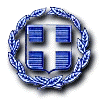 ΕΛΛΗΝΙΚΗ ΔΗΜΟΚΡΑΤΙΑ                           ΚΑΙ ΒΟΗΘΗΤΙΚΩΝ ΥΛΙΚΩΝ ΔΗΜΟΥ ΜΥΤΙΛΗΝΗΣΝΟΜΟΣ ΛΕΣΒΟΥ                                     ΕΤΟΥΣ 2024ΔΗΜΟΣ ΜΥΤΙΛΗΝΗΣ                                ΑΥΤΟΤΕΛΕΣ ΤΜΗΜΑ                                ΓΕΝΙΚΩΝ ΥΠΟΘΕΣΕΩΝΤηλ.: 2251027507 & 28623Email.: atgy.myt@gmail.comΦΥΛΛΟ ΣΥΜΜΟΡΦΗΣΗΣ                                                                                                       Ο                                                                                             ΠΡΟΣΦΕΡΩΝ                                                                                 Μυτιλήνη......../........./2024Α/ΑΠΕΡΙΓΡΑΦΗ ΕΙΔΟΥΣ ΠΡΟΜΗΘΕΙΑΣΑΠΑΙΤΗΣΗΑΠΑΝΤΗΣΗΤΕΧΝΙΚΕΣ ΠΡΟΔΙΑΓΡΑΦΕΣΤΕΧΝΙΚΑ ΦΥΛΛΑΔΙΑΥΛΙΚΑ ΠΛΗΡΩΣΗΣ1ΠΡΟΜΗΘΕΙΑ ΧΑΛΑΖΙΑΚΗΣ ΑΜΜΟΥ.Χαλαζιακή άμμος κοκκομετρίας 0,40mm - 1,20mm συσκευασμένη σε σάκους ενδεικτικού βάρους 25kgr. To σχήμα του κόκκου πρέπει να είναι στρογγυλό ή υπο-γωνιώδες (Β2-Β3) με περιεκτικότητα σε χαλαζία άνω του 97%. Το ειδικό βάρος του υλικού πρέπει να είναι 1,30-1,40 gr/cm3. Στην τιμή περιλαμβάνεται το κόστος προμήθειας καθώς και το κόστος της φορτοεκφόρτωσης του υπό προμήθεια είδους σε χώρο και χρόνο που θα υποδείξει η αρμόδια υπηρεσία.ΝΑΙ2ΠΡΟΜΗΘΕΙΑ ΚΟΚΚΩΝ ΚΑΟΥΤΣΟΥΚ.Μαύρο 100% ανακυκλωμένο κοκκώδες καουτσούκ (SBR) 0,5 – 2,50 mm που θα τοποθετηθεί με ειδικό μηχάνημα ισομερούς κατανομής υλικού σε αναλογία 16 kg/m2 , απόλυτα φιλικό προς τον άνθρωπο και το περιβάλλον, με μεγάλη διάρκεια ζωής, αντοχή σε δυσμενείς καιρικές συνθήκες, υψηλή απορρόφηση κραδασμών, υψηλή αντοχή στην τριβή και μη βλαβερό για την υγεία του ανθρώπου. Στην τιμή περιλαμβάνεται το κόστος προμήθειας καθώς και το κόστος της φορτοεκφόρτωσης του υπό προμήθεια είδους σε χώρο και χρόνο που θα υποδείξει η αρμόδια υπηρεσία.ΝΑΙ3ΠΡΟΜΗΘΕΙΑ ΑΜΜΟΥ. Άμμος ποταμίσια η οποία θα πρέπει να είναι κοσκινισμένη, απαλλαγμένη από πέτρες και ρίζες, κοκκομετρίας 0,25mm  έως 2mm. Η άμμος θα πρέπει να προέρχεται από μέρος που επιτρέπεται νομίμως η αμμοληψία.Αντί της ποταμίσιας άμμου μπορεί να χρησιμοποιηθεί άμμος από ορυχείο ή άλλο μέρος απ’ όπου επιτρέπεται νομίμως η αμμοληψία και θα είναι πλυμένη, απαλλαγμένη από χλωριούχο νάτριο και κοσκινισμένη της ίδιας κοκκομετρίας.Για τη συντήρηση και αποκατάσταση περιοχών που έχει φθαρεί ο χλοοτάπητας απαιτείται η χρήση ποταμίσιας άμμου για την βελτίωση της σύστασης του εδαφικού υποστρώματος πριν την εγκατάσταση του νέου χλοοτάπητα.  Η άμμος θα πρέπει να είναι συσκευασμένη σε μεγάλα σακιά των 1.500,00 κιλών που αντιστοιχεί σε 1 m3.Στην τιμή περιλαμβάνεται το κόστος προμήθειας καθώς και το κόστος της φορτοεκφόρτωσης του υπό προμήθεια είδους σε χώρο και χρόνο που θα υποδείξει η αρμόδια υπηρεσία.ΝΑΙΒΟΗΘΗΤΙΚΑ ΥΛΙΚΑ4ΠΡΟΜΗΘΕΙΑ ΚΟΛΛΑΣ ΠΟΛΥΟΥΡΕΘΑΝΗΣ ΔΥΟ ΣΥΣΤΑΤΙΚΩΝ. Προμήθεια κόλλας πολυουρεθάνης δύο συστατικών, κατάλληλη για χρήση για σύνδεση τμημάτων συνθετικού χλοοτάπητα. Η κόλλα πρέπει να είναι πράσινου χρώματος, αδιάβροχη, με καλή πρόσφυση. Η ενδεικτική αναλογία ανάμιξης δυο συστατικών πρέπει να είναι 90:10. Το εύρος θερμοκρασίας εφαρμογής πρέπει να κυμαίνεται από 15 οC έως 35 οC. Ο μέγιστος χρόνος εφαρμογής μετά την ανάμιξη πρέπει να είναι περίπου 45 λεπτά. Η ενδεικτική κατανάλωση πρέπει να κυμαίνεται από 0,4kgr-0.5kgr ανά τρέχον μετρό ταινίας σύνδεσης. Προς απόδειξη της ποιοτικής κατοχύρωσης του προσφερόμενου είδους, πρέπει να υποβληθούν από τον διαγωνιζόμενο στην τεχνική του προσφορά, επί ποινή αποκλεισμού, κατά σειρά τα παρακάτω δικαιολογητικά: • Πιστοποιητικά εν ισχύ του παραγωγού του υπό προμήθεια είδους σύμφωνα με το πρότυπο ISO 9001 για την «Διαχείριση ποιότητας» ή ισοδύναμου με πεδίο πιστοποίησης την παραγωγή προϊόντων συγκόλλησης. • Προσπέκτους ή τεχνικά φυλλάδια που θα επαληθεύουν τα τεχνικά χαρακτηριστικά του προσφερόμενου υλικού.• Δελτίο δεδομένων ασφαλείας του προσφερόμενου υλικού • Αναφορά ελέγχου αντοχής των ενώσεων και συμμόρφωσης με τις οδηγίες της FIFA κατά ΕΝ12228:2013 ή ισοδύναμου. Σε συσκευασία των 28 κιλών.Στην τιμή περιλαμβάνεται το κόστος προμήθειας καθώς και το κόστος της φορτοεκφόρτωσης του υπό προμήθεια είδους σε χώρο και χρόνο που θα υποδείξει η αρμόδια υπηρεσία. ΝΑΙ5ΠΡΟΜΗΘΕΙΑ ΤΑΙΝΙΑΣ ΣΥΝΔΕΣΗΣ. Προμήθεια ταινίας σύνδεσης για τη στερέωση ρολών συνθετικού χλοοτάπητα στη θέση τους και τη σήμανση γραμμών για διάφορους αθλητικούς χώρους. Τεχνικά χαρακτηριστικά:-Πάχος: περίπου 0,5mm.-Ενδεικτικό Πλάτος ταινίας ρολού: περίπου 300mm και όχι μικρότερο από 250mm.-Ενδεικτικό Μήκος ρολού: 300m. Προς απόδειξη της ποιοτικής κατοχύρωσης του προσφερόμενου είδους, πρέπει να υποβληθούν από τον διαγωνιζόμενο στην τεχνική του προσφορά, επί ποινή αποκλεισμού, κατά σειρά τα παρακάτω δικαιολογητικά: • Πιστοποιητικά εν ισχύ του παραγωγού του υπό προμήθεια είδους σύμφωνα με το πρότυπο ISO 9001 για την «Διαχείριση ποιότητας» ή ισοδύναμου με πεδίο πιστοποίησης την παραγωγή προϊόντων συγκόλλησης. • Προσπέκτους ή τεχνικά φυλλάδια που θα επαληθεύουν τα τεχνικά χαρακτηριστικά του προσφερόμενου υλικού. Στην τιμή περιλαμβάνεται το κόστος προμήθειας καθώς και το κόστος της φορτοεκφόρτωσης του υπό προμήθεια είδους σε χώρο και χρόνο που θα υποδείξει η αρμόδια υπηρεσία.ΝΑΙ6Ο προμηθευτής είναι υποχρεωμένος να λάβει όλα τα κατάλληλα μέτρα, για τη συσκευασία, μεταφορά, φορτοεκφόρτωση και παράδοση του προς προμήθεια είδους. Επίσης ο προμηθευτής βαρύνετε για κάθε ζημιά που πιθανόν να γίνει από υπαιτιότητα του ίδιου ή του προσωπικού του κατά την τοποθέτηση των ειδών στους χώρους που θα υποδείξει ο Δήμος. Ο προμηθευτής είναι υποχρεωμένος να παραδώσει την προμήθεια συνοδευόμενα με όσα προβλέπονται και απαιτούνται από την παρούσα διακήρυξη, σύμφωνα με τα συμβατικά στοιχεία και με την προσφορά.Οι συσκευασίες να είναι καλά συντηρημένες, στεγνές, χωρίς φθορές.  Θα πρέπει να έχουν την ανάλογη συσκευασία για την μεταφορά τους.Η παραλαβή της προμήθειας θα γίνει άπαξ ή τμηματικά ανάλογα με τις ανάγκες και κατόπιν εντολής της αρμόδιας υπηρεσία.ΝΑΙ7Τα προς προμήθεια είδη θα παραδοθούν ως εξής:Α) Στα τρία δημοτικά γήπεδα με φυσικό χλοοτάπητα (Δημοτικό Στάδιο Μυτιλήνης «Ταρλάς», Δημοτικό γήπεδο «Γεώργιος Σκούφος», Δημοτικό γήπεδο Πλωμαρίου «Μιχαλέλειο») θα παραδοθεί  έως τέλος Σεπτεμβρίου 2024 η άμμος ποταμού. Β) Στα δέκα πέντε δημοτικά  γήπεδα με συνθετικό χλοοτάπητα (Δημοτικό γήπεδο Λουτρών, Δημοτικό γήπεδο Αγίας Μαρίνας Μυτιλήνης, Δημοτικό γήπεδο Μόριας Μυτιλήνης, Δημοτικό γήπεδο Παπάδου Γέρας, Δημοτικό γήπεδο Κάτω Τρίτους Ευεργέτουλα, Δημοτικό γήπεδο Σκοπέλου Γέρας 8χ8, Δημοτικό γήπεδο Αγιάσου  «Χριστοφίδειο», Δημοτικό γήπεδο «Παναγιώτη Σαλταμάρα», Δημοτικό γήπεδο Αγίας Μαρίνας 5χ5, Δημοτικό γήπεδο ποδοσφαίρου 5χ5 – Βουναράκι Μυτιλήνης, Δημοτικό γήπεδο Σκούντας Ευεργέτουλα 5χ5, Δημοτικό γήπεδο Κάτω Τρίτους Ευεργέτουλα 5χ5, Δημοτικό γήπεδο Πλωμαρίου 5χ5, Δημοτικό γήπεδο Αμπελικού Πλωμαρίου 5χ5, Δημοτικό γήπεδο Χρυσομαλλούσας  7χ7) θα παραδοθούν έως τέλος Αυγούστου 2024 η χαλαζιακή άμμος – το καουτσούκ (ελαστικό κόκκων) – οι ταινίες συγκόλλησης και κόλλες δύο συστατικών για κόλληση συνθετικού χλοοτάπητα. 